Základní škola Zbraslavice, okres Kutná HoraZbraslavice 190285 21 ZbraslaviceIČO: 48670804E-mail: zszbraslavice@sendme.czTel., fax: 327 591 134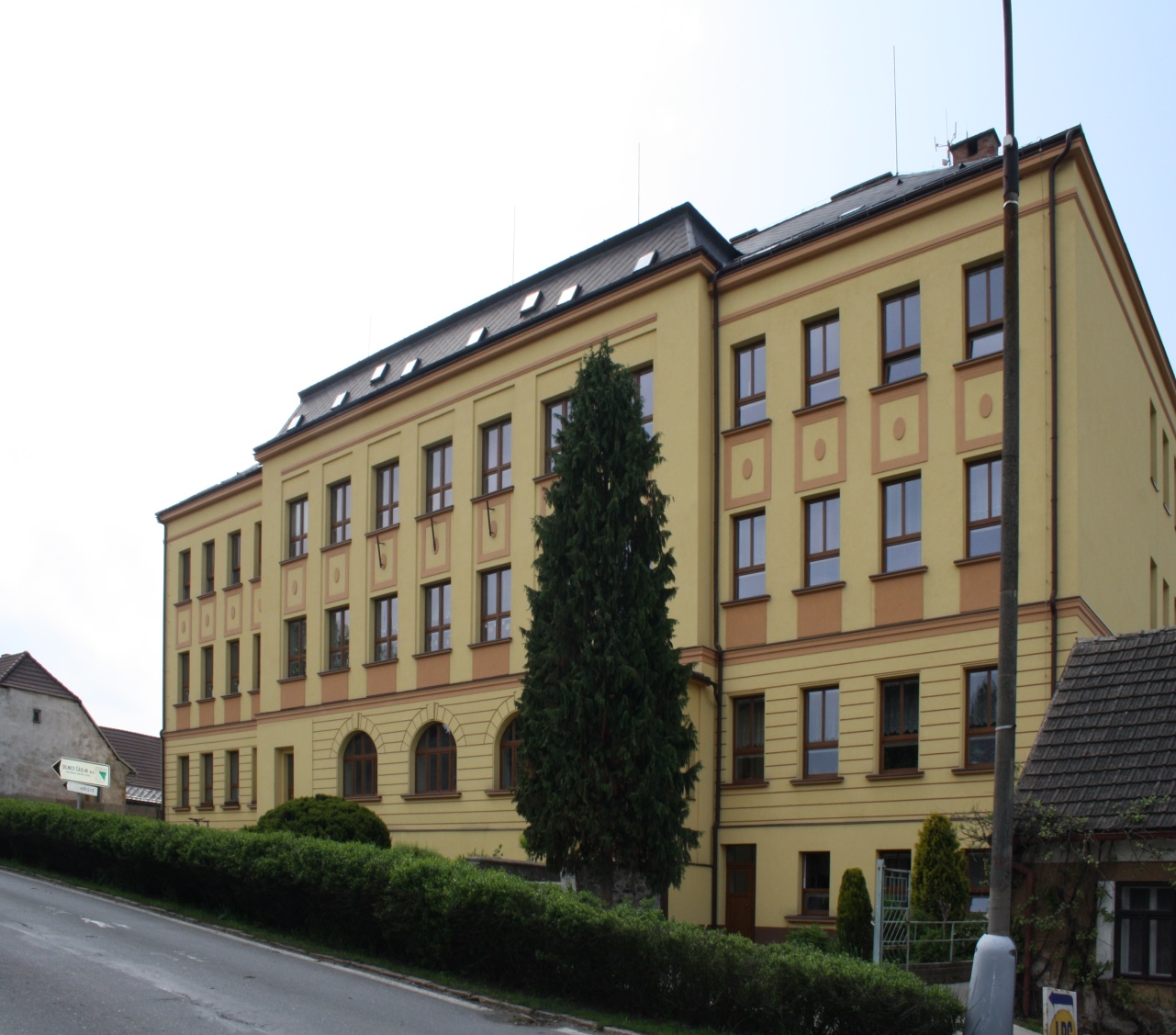 Výroční zpráva o činnosti školyza školní rok 2017 – 2018Č.J. : 282/2018/KyVypracovala: Mgr. Milena Kyzourová, ředitelka školySchváleno pedagogickou radou dne: 31. 8. 2018Schváleno Školskou radou dne: 13. 9. 2018ÚvodVýroční zpráva Základní školy Zbraslavice je předkládána podle zákona 561/2004 Sb. Dle požadované osnovy je členěna na několik částí.Jsou v ní uvedeny informace o základní charakteristice školy, údaje o výsledcích výchovy a vzdělávání, údaje o pracovnících školy, údaje o správních rozhodnutích ředitelky školy, údaje o aktivitě žáků i pedagogů, informace o celkové prezentaci školy na veřejnosti a údaje o zápisu k povinné školní docházce.Podobně jako v minulém roce chce zpráva dokumentovat celoroční poctivou práci všech zaměstnanců školy. Zachycuje snahu pracovat kvalitně, úzce spolupracovat s rodiči, zřizovatelem i výborem SRPDŠ a Školskou radou.Základní údaje o školeNázev školy: Základní škola Zbraslavice, okres Kutná HoraSídlo školy: Komenského 190, 285 21 ZbraslavicePrávní forma: příspěvková organizaceTyp školy: úplná základní škola, při škole je zřízena školní družinaŠkolní jídelna je samostatný právní subjekt.Kapacita školy je 270 žáků. Kapacita školní družiny je 60 žáků.IČO: 48670804Identifikátor zařízení: 600046460IZO školy: 102 886 890IZO školní družiny: 113 400 071Ředitel školy: Mgr. Milena KyzourováZástupce ředitele školy: Mgr. Martina KopkováZřizovatel školy: Obec ZbraslaviceStarosta obce: Ondřej HavlovicIČO obce: 00236641Školská rada: zřízena k 1. 1. 2005 obcí Zbraslavice. Má devět členů, vždy tři členové zastupují pedagogy, rodičovskou veřejnost a zřizovatele.Sídlo Školské rady: Školská rada, OÚ Zbraslavice, 285 21 ZbraslavicePředseda Školské rady: Martina ZichováAdresa školy pro dálkový přístup (e – mail): zszbraslavice@sendme.czwww stránky školy: zszbraslavice.czTel., fax: 327591134, mobil: 739 455 071Přehled o počtu ročníků, tříd a žáků (k 30. 9. 2017)Přehled o počtu oddělení a počtu žáků ve školní družině   Přehled oborů vzdělávání, které škola vyučujeŠkola poskytuje základní vzdělání v 1. až 9. ročníku podle školního vzdělávacího programu Škola pro všechny.Přehled učebních plánů Údaje o pracovnících školyZákladní údaje o pracovnících školyJedna vychovatelka ŠD pracuje zároveň jako učitelka a asistentka pedagoga, druhá jako učitelka.Údaje o pedagogických pracovnícíchVěková struktura pedagogických pracovníkůDalší údaje o nepedagogických pracovnících      Školní družinaPersonální změnyK 30. červnu 2017 odešla Mgr. Grafnetterová a pan učitel Pešta. Na jeho místo nastoupila Mgr. Olena Rassuzhdai. Po mateřské dovolené se vrátila Mgr. Kateřina Mašínová. Od 1. září nastoupila Mgr. Vendula Tvrdíková na první stupeň. Výuku anglického jazyka posílila Bc. Kateřina Birková a Bc. Jiří Kubec jako učitel tělesné výchovy na II. stupni.Údaje o zařazování žákůZápis do I. třídy pro školní rok 2018/2019Dodatečný odklad školní docházkyVe školním roce 2017 – 2018 nebylo požádáno o dodatečný odklad školní docházky.Přihlášení a odhlášení žákůVe školním roce se přihlásilo 7 nových žáků, 2 žáci se odhlásili, takže školní rok byl ukončen s 229 žáky.Integrovaní žáci, individuální plány, slovní hodnoceníRozhodnutím ředitelky školy bylo 12 handicapovaných žáků integrováno s individuálními plány v některých předmětech. Podrobněji se touto problematikou zabývá Plán výchovného poradce.Údaje o výsledcích žákůHodnocení chováníDocházka do školy Hodnocení prospěchuVýsledky přijímacího řízení žáků na střední školy a na specializovanézákladní školyVýsledky vzdělávání žákůMůžeme být spokojeni s výsledky přijímacích zkoušek na střední školy odcházejících žáků. Z 21 vycházejících žáků bylo přijato 14 na střední školy s maturitou, 3 na gymnázium a 2 na střední odborná učiliště.  Z 5. ročníku odešli 2 žáci na víceleté gymnázium.Údaje o dalším vzdělávání pedagogických pracovníkůVedení školyŘeditelka školy se zástupkyní se zúčastnily celoročního vzdělávacího programu pro širší vedení škol – SRP na NIDV v Praze. Pedagogický sborCelý sbor absolvoval 6 školení – Formativní hodnocení žáků, Jak na inkluzi prostřednictvím diferenciace a individualizace výuky, Strategie vyšetřování šikany, Spolupráce asistenta a pedagoga, Vedení třídnických hodin, Plán podpory a jeho tvorba. Speciální pedagog absolvoval 56. hodinový kurz zaměřený na inkluzi. Zapojili jsme se do dvouletého programu Šablony z MŠMT. V rámci tohoto programu si učitelé vyzkoušeli výuku v tandemu a navštívili další školy, kde načerpali nové zkušenosti. Dále se naše škola zapojila do čtyřletého programu NIDV Praha – Společné vzdělávání, kde nám bude poskytnuta podpora  dalšího vzdělávání pedagogického sboru. Dále využíváme v maximální míře nabídky Střediska služeb školám Nymburk, NIDV Praha, Pedagogické poradny Kutná Hora a dalších vzdělávacích agentur ve Středočeském kraji. Výchovná poradkyně a koordinátorka sociálně patologických jevů se zúčastnily několika odborných schůzek v OPPP. Učitelé angličtiny a dějepisu absolvovali vzdělávací semináře i ve svém volném čase (o víkendech). Většina učitelů projevila velký zájem o další vzdělávání zejména ve svých aprobačních oborech, ale také v oborech příbuzných i v oborech zájmové mimoškolní činnosti. Šlo zejména o odborné semináře výtvarných technik a uměleckých řemesel, dějepisu a herních aktivit ve školní družině a další. Údaje o aktivitách školy a prezentaci školy na veřejnostiÚčast žáků školy na soutěžích Naši žáci se zúčastnili školních kol olympiád v českém jazyce, dějepisu, anglickém jazyce a recitační soutěže. Žákyně 9. ročníku úspěšně reprezentovaly naši školu v okresních kolech olympiád v českém jazyce a dějepisu., konverzační soutěže v anglickém jazyce. V dějepisné olympiádě postoupila  jedna žákyně do krajského kola. Také žákyně 4. ročníku postoupila z okresního kola recitační soutěže do krajského kola. Žák 7. ročníku se umístil na krásném 3. místě okresního kola v konverzaci v anglickém jazyce. Škola se zapojila do různých výtvarných a sportovních soutěží. Preventivní programyPoruchy příjmu potravy -  8., 9. třídaEtická výchova – 5. - 7. třídaŠikana – 7. třídaV třídním kolektivu – 6. třídaDalší akce7. 9.			Fotografování 1. stupně15. 9.  			Vystoupení Pernštejnů - celá škola21. 9. 			Branné cvičení22. 9 			Volby do Žákovského parlamentu2. 10. 			Dopravní výchova  - 4. třída9. 10. 			Filmové představení – Z Paříže do Paříže – 5. - 9. třída10. 10.			Návštěva Mě Ú – volba povolání – 9. třída23. 10. 		Kdo vyhraje – 2. stupeň24. 10.			Beseda se spisovatelem25. 10. 		Kdo vyhraje - 1. stupeň 2. 11.			Sběr papíru3. 11	. 		Strašidelná cesta – školní družina16. 11. 		Ukázková hodina pro rodiče – 1. B 21. 11. – 6. 2.		Plavání - 2. a 3. třída20. 11. – 24. 11.	Konzultace 1. stupeň21. 11. 		Třídní schůzky – 2. stupeň1. 12. 			Vánoční dílna celá škola2. 12. 			Rozsvěcení vánočního stromu + Vánoční trh + Vystoupení sboru4. 12. 			Barborky - 1. stupeň5. 12.  			Mikuláš - 1. stupeň + MŠ 6. 12.			Workshop – Bezpečně na internetu – 2. stupeň11. 12. 		Exkurze Praha – 4. třída12. 12.			Vánoční besídka – 3. třída13. 12. 		Lucky - 1. stupeň14. 12. 		Hudební vystoupení – Solideo – celá škola18. 12. 		Vánoční besídka – 1. A, 2. třída19. 12. 		Vánoční besídka 1. B třída22. 12. 		Vánoční turnaj v přehazované -2. stupeň14. 1. – 20. 1. 		Lyžařský výcvik15. 1. 			Planetárium – celá škola17. 1. 			Okresní kolo dějepisné olympiády30. 1. 			Okresní kolo olympiády v českém jazyce31. 1. 			Besedy s cestovatelem – Tomášem Kubešem – celá škola12. 2.  			Okresní kolo olympiády v anglickém jazyce20. 2. 			Recitační soutěž- školní kolo6. 3. 			Návštěva  Mateřské školy - předškoláků8. 3. 			Okresní kolo recitační soutěže – vítězové školního kola14. 3. 			Filmové představení – Winton – Síla lidskosti - 8. a 9. třída15. 3. 			Ukázková hodina pro rodiče 1. B třída16. 3. 			Matematická soutěž – klokan -2. – 9. třída 21. 3. 			Divadlo  - 1. A a 1. B27. 3. 			Divadlo Karla Čapka  - 2. stupeň28. 3. 			Škola na ruby – Den učitelů – žáci 9. ročníku11. 4. 			Volba povolání - exkurze - Firma Charvát – 8. ročník20. 4.  			Den Země - celá škola23. 4.  			Den Země  – 1. A a B třída – Ekocentrum Pod horami – Kutná Hora23. 4. 			Divadlo – 3. třída23. 4. – 27. 4. 		Konzultace – 1. stupeň24. 4.  			Třídní schůzky – 2. stupeň4. 5. 			Štafetový pohár Čáslav – 2. – 5. třída16. 5.			Výstava – Mumie světa – výběr žáků 6. a 9. třídy17. 5. 			Výstava – Mumie světa – výběr žáků 7. a 8. třídy 18. 5. 			Dopravní hřiště Zruč nad Sázavou – 4. třída25. 5. 			Fotografování tříd – celá škola29. 5. 			Workshop – Bezpečně na internetu – 1. stupeň31. 5. 			Exkurze Pevnost Josefov a Bonsaj centrum Libčany - 6. Třída31. 5.			Den dětí ve ŠD1. 6. 			Filmové představení – Jurský park – 4. a 5. třída5. 6. 			Pasování na čtenáře – 1. A a 1. B třída 6. 6. 			Budu prvňáčkem – setkání s předškoláky a rodiči6. 6. 			Výlet – Čapí hnízdo, Olbramovice – 2. třídy6. 6. 			Výlet – Hrabětice  - 8. třída6. 6. 			Výlet  - Stvořidla - 3. třída10. 6. -11. 6.		Výlet – Vlastějovice - Tak – Tik – matematici z 1. stupně11. 6. 			Výlet – Loučeň, Poděbrady - 2. třída11. 6. 	 		Výlet – Horka -9.třída12. 6. 			Výlet – Farmapark Soběhrdy  – 1. A a 1. B třída14. 6.			Výlet – Fajnpark Chlumec – 7. třída15. 6. 			Výlet – Pěnkavův dvůr, Takonín – 4. a 5. třída22. 6. 			Akademie školy26. 6. 			Sběr papíru28. 6. 			Rozloučení s 9. třídou na OÚ ZbraslaviceŠkolní projekty a vzdělávací aktivityV letošním roce na naší škole proběhly 3 projektové dny:Branné cvičení – žáci si zde prověřují nejen fyzickou zdatnost, ale i získané vědomosti z vyučovacích hodin. Vánoční dílna – žáci vytvořili mnoho výrobků, které prodávali na Vánočním jarmarku pořádaném OÚ Zbraslavice na začátku adventu. Den Země – proběhl v letošním roce jako úklidový den, při kterém jsme se zaměřili na zlepšení životního prostředí kolem nás.V září se  5. třída přihlásila do projektu Nadace K. Janečka Jsem laskavec. 4. třída se dohodla, že za peníze získané sběrem kaštanů, nakoupí krmivo pro psy v útulku v Kutné Hoře. Dále se inspirovali zaslaným videem a vyrobili srdíčka, která pro radost rozdávali starším lidem.5. třída se zapojila do výtvarné soutěže pro FOD Obrázek, který udělá radost hned dvakrát, projektu Čtení pomáhá, uspořádala vánoční sbírku her a stavebnic pro Krizové centrum Jihlava, v rámci třídní hry děti plnily aktivitu dobrých skutků.Ocenění nejlepších žáků školy Ke konci školního roku si naše škola připravila Akademii. V režii 9. třídy vystoupily všechny třídy se svými programy pro spolužáky a rodiče. V odpoledním vystoupení pro rodiče a širokou veřejnost se všichni žáci předvedli v nejlepší formě. Slzy radosti, smích a aplaus diváků byly největší odměnou účinkujícím i jejich učitelkám, které s nimi všechna vystoupení nacvičily. Před rodiči byli oceněni a odměněni žáci, kteří významným způsobem přispěli k reprezentaci naší školy.Vzdělávání Jako součást  výuky proběhla celá řada exkurzí, žáci navštívili několik muzeí, kulturních expozic a památek, výstav.Plošné testování ČŠI proběhlo u žáků 9. ročníku v Mediální výchově.Celá škola si vyzkoušela matematickou soutěž Klokan, 2. stupeň přidal ještě Pythagoriádu. Nejzdatnější matematici od druhého po pátý ročník se zúčastnili celostátní matematické soutěže Tak – Tik, kde pracovali pod vedením Mgr. Martiny Kopkové celý rok na zadaných úkolech a porovnávali své výkony se svými vrstevníky v rámci celé ČR. Odměnou byl společný výlet na konci školního roku. Kariérní a výchovné poradenství k volbě povoláníCeloročně jsme systematicky pracovali s vycházejícími žáky a jejich rodiči. Výchovná poradkyně, mimo speciální třídní schůzky zaměřené na vyplňování a podávání přihlášek na střední školy a učiliště, individuálně řešila v rámci svých pravidelných konzultačních hodin i mimo ně s rodiči a žáky všechny problémy a dotazy, týkající se volby povolání.Vycházející žáci a žáci 8. ročníku se zúčastnili Dnů otevřených dveří na školách a ÚP, burz pracovních a studijních příležitostí. Podrobněji viz Plán výchovného poradce..Minimální preventivní programMinimální preventivní program je celoroční plán školních aktivit a činností, které mají preventivně působit na žáky a ochraňovat je před výskytem sociálně patologických jevů ve škole, snaží se bojovat proti závislosti dětí na kouření, alkoholu a na užívání drog a jiných psychotropních látek.  Ekologická výchovaEkologická výchova na škole se realizuje podle celoročního Plánu ekologické výchovy, zejména v některých k tomu mimořádně vhodných vyučovacích předmětech.Škola je zapojena do sítě škol M. R. K. E. V. Využíváme též programové nabídky Sdružení pro ekologickou výchovu Tereza a Ekocentra Vlašim.Během roku 2x proběhl sběr papíru a plastových víček. V rámci výtvarné výchovy se žáci naučili využívat odpadní materiály k druhotnému použití. Svými výrobky vyzdobili prostory naší školy.Zdravý životní styl a sportPlavecký výcvik žáků 2. – 3. třídy  ( 48 žáků ) proběhl ve spolupráci s Plaveckou školou Kutná Hora od  listopadu do  února v počtu 10 lekcí po 2 hodinách. Je smutné, že někteří rodiče nepochopili výhody naučit dítě plavat ve škole a svoje potomky omlouvali.Celý 1. stupeň opět absolvoval projekt „Zdravé zuby“. Ve škole proběhly sportovní soutěže dětí 1. a 2. stupně – „ Kdo vyhraje “ Součástí školního vyučování byly relaxační přestávky spojené se sportováním žáků 1. i 2.stupně v tělocvičně. K relaxaci sloužily i školní výlety s turistickou a sportovní náplní.Pitný režim školy jsme vylepšili pronájmem přístroje na filtrování a chlazení vody. Snahu o zdravý životní styl našich dětí podpořil projekt „Ovoce do škol.“  V rámci tohoto projektuspolupracujeme s firmou Gira, která nám poskytuje další doprovodné akce, balíčky pro prvňáky, ochutnávky ovoce a zeleniny pro žáky 1. stupně.Již třetím rokem probíhá projekt „Olympijský víceboj“, ve kterém se snažíme děti vyburcovat k větší  pohybové aktivitě. Žáci poměřili svoji fyzickou zdatnost s výkony svých vrstevníků z jiných škol. V letošním roce jsme získali Zlatý certifikát za 100% zapojení žáků školy. Letos jsme se z důvodů výluky na vlakovém spoji nezúčastnili Atletického poháru škol ve Zruči nad Sázavou. Výchova k ochraně před účinky zbraní hromadného ničení, k činnostem při stavu ohrožení a živelních pohromách Branné cvičení se uskutečnilo v září. Dopravní výchovaDopravní výchova probíhá v rámci vyučování na celém prvním stupni. Ve 4. ročníku probíhá intenzivní kurz výuky dopravní výchovy, který nám připravil Městská policie ve Zruči nad Sázavou.Spolupráce školy s obcí a veřejnostíV letošním roce nadále pracovala devítičlenná Školská rada.Ředitelka školy a starosta obce se pravidelně informovali o problémech vznikajících při činnosti školy a společnými silami se snažili zabezpečit co nejlepší fungování chodu školy.Ředitelka školy je zvána na zasedání Zastupitelstva obce Zbraslavice. Obec se snaží v rámci svých možností pomáhat škole, spolupracuje a shání finanční zdroje pro školu i nad rámec rozpočtu školy.Starosta obce a další představitelé OÚ pomáhají škole při organizaci společenských a sportovních akcí ve škole (vítání prvňáčků, loučení s vycházejícími žáky, sponzorování sportovních turnajů a soutěží).Škola pomáhá vedení obce s organizací a s kulturní náplní některých společenských akcí obce (pálení čarodějnic, vítání občánků, jarmark, zpívání pod stromem).Spolupráce školy s rodiči a žáky školy Na naší škole pracuje nezisková organizace Sdružení rodičů a přátel dětí, jejíž členové nám pomáhají při různých akcích školy. SRPDŠ přispělo částkou 19 460,- Kč na snížení finančních nákladů lyžařského výcviku našich žáků a doplacení nákladů na dojíždění na plavecký výcvik.  Naše škola organizovala tři pravidelné třídní schůzky rodičů a dvoje individuální konzultace o prospěchu a chování žáků.Podle potřeby škola svolává k závažným tématům (volba povolání, pobytové kurzy, prospěch, chování) mimořádné rodičovské třídní schůzky.  Všechny důležité informace jsme zpřístupnili i na webových stránkách naší školy. Žákovský parlament:Naši žáci absolvovali právoplatné volby do Žákovského parlamentu. Členové Žákovského parlamentu se scházeli pravidelně jedenkrát v měsíci. Na svých schůzkách vždy zhodnotili plnění zadaných úkolů z minulého jednání a zadali si další.Zabývali se vylepšováním prostředí školy, zpestřováním vyučování a dalšími návrhy na mimoškolní činnost dětí. Snažili se také poukazovat na nevhodné chování některých spolužáků.Sponzorování činnosti školy a grantová aktivita školyZískali jsme menší podporu v grantu „MAS Lípa pro venkov“ a tentokrát jsme ji použili na zakoupení školních triček s logem školy. V rámci šablon jsme získali peníze na školení učitelů další pomoc pro žáky v rámci doučování a podporu čtenářství a matematických představ.    Firma Charvát Group nám daroval 30 000 korun na pořízení nábytku do jednoho oddělení školní družiny.Firmy Silnice Čáslav pana Ing. Holíka a Vetom pana Tomáše Musila naší škole vybudovala nové vstupní schodiště ze dvora.Údaje o výsledcích inspekční činnosti provedené Českou školní inspekcíVe školním roce 2017 – 2018  neproběhla na naší škole inspekce. Podmínky ke vzděláníŠkola spolu se zřizovatelem vytvořila velice dobré podmínky pro vzdělávání. Dlouhodobědisponuje dostatečným počtem učeben a odborných pracoven. Pan školník udržuje nábytek a vybavení školy v dobrém stavu, udržuje též vzhled všech travnatých ploch v okolí školy. Učitelé a vychovatelky školní družiny se starají o květinovou a výtvarnou výzdobu tříd a chodeb školy.Jednou z priorit vedení školy je zlepšování bezpečnosti práce a ochrany zdraví. Pozornost je věnována též požární ochraně. Škola spolupracuje v oblasti BOZP a PO s externí specializovanou firmou ,, Beppo" pana Kruliše. Pravidelně se sleduje vývoj úrazovosti dětí a učitelů. Rozborem úrazů a školením bezpečnosti práce zaměstnanců i poučením žáků před jednotlivými činnostmi se snažíme minimalizovat úrazy dětí. Přesto v letošním roce bylo 21 drobných poranění – prst na ruce, kotník, zápěstí, pořezaná noha od skla z výplně dveří, čelo. Tyto úrazy jsou většinou způsobeny o přestávkách nebo v hodinách tělesné výchovy nešikovností dětí.  Pět úrazů bylo odškodněno pojišťovnou. Zaznamenali jsme jeden pracovní úraz – uklízečka si poranila prst.Počítačová učebna je vybavena 22 počítači. Využívají ji žáci od 4. do 9. ročníku k výuce základů práce s počítačem. Ve 4. ročníku začínáme s psaním všemi deseti, abychom umožnili dětem snadnější práci ve vyšších ročnících při tvorbě presentací a práci ve výuce. Počítačová učebna byla též využívána v dalších hodinách anglického jazyka, českého jazyka, ruského jazyka, dějepisu, zeměpisu, výchovy demokratického občana. Také žáci I. stupně postupně využívají tuto třídu k výuce nebo zpestření hodin.Počítače, dataprojektor a internet byly využívány též žáky školní družiny, učiteli v dalších hodinách a žáky ve volném čase. Vzdělávání probíhalo plynule podle organizačních pokynů a zásad daných příslušnou směrnicí MŠMT. Podpora školy žákůmPravidla vzdělávání dětí, žáků a studentů se speciálními vzdělávacími potřebami jsou upraveny vyhláškou č.27/2016 ze dne 21. ledna 2016. Podpůrná opatření spočívají v naší škole v poradenské pomoci školy a ŠPZ, úpravě organizace, obsahu, hodnocení, forem a metod vzdělávání a školských služeb, včetně zabezpečení speciálně pedagogické péče a pedagogické intervence, rozložení učiva do více ročníků, úpravě podmínek přijímání ke vzdělávání a ukončování vzdělávání, použití kompenzačních pomůcek, speciálních učebnic a speciálních učebních pomůcek, využívání speciálních komunikačních systémů, vzdělávání podle individuálního vzdělávacího plánu, využití asistenta pedagoga.Řízení školyVe školním roce se na řízení školy podíleli výchovný poradce, koordinátor protidrogové prevence a prevence sociálně – patologických jevů, vedoucí sekce správních zaměstnanců. Při řízení školy je poradním orgánem řediteli školy pedagogická rada.  Využíváme možnosti financování pomocných pracovníků od Úřadu práce – pomocná uklízečka.  Možnosti ocenit kvalitní práci formou osobního ohodnocení či mimořádnými odměnami jsou malé. Státem stále není financována mimoškolní činnost a vedení kroužků na škole, proto žáci mají kroužky zpoplatněny.Vedení školy provádělo hospitace v hodinách, rozhovory s rodiči, učiteli, žáky a zástupci zřizovatele a veřejnosti, Školské rady a členy předsednictva Sdružení rodičů a přátel dětí.Učitelé prováděli vzájemné hospitace, ve kterých se zaměřovali na aktivační metody ve výuce a práci žáků pod vedením jiných vyučujících. V rámci projektu „Šablony  - Podpora vzdělávání žáků“ si učitelé vyzkoušeli tandemovou výuku, navštívili další školy. Žákům bylo umožněno pracovat zdarma v kroužku deskových her, probíhalo doučování a příprava na výuku.Základní údaje o hospodaření školyŠkola pro svou činnost využívá prostředky z několika základních zdrojů. Hlavním z nich jsou prostředky ze státního rozpočtu zasílané škole Středočeským krajem, které jsou určeny především na financování vzdělávání, tj. na platy učitelů, provozních zaměstnanců, školní pomůcky a potřeby a na další vzdělávání učitelů, výuku plavání, náhrady za nemoc, zákonné pojištění.   Druhým stejně významným zdrojem jsou prostředky zasílané zřizovatelem v rámci obecního rozpočtu na zajištění podmínek pro vzdělávání a pro chod školy, provoz a údržbu školních budov, nákup provozního materiálu, pojištění odpovědnosti za úrazy atd.	Třetím, dá se říci doplňkovým, zdrojem finančních prostředků je vedlejší hospodářská činnost školy (zejména pronajímání sportovní haly a pořádání vzdělávacích seminářů a kurzů pro žáky, pedagogy a veřejnost).  Dále jsme v říjnu 2017 obdrželi dotaci z Evropských peněz, jedná se o projekt, prostředky budou čerpány v průběhu roku 2017 až 2019, kdy bude provedeno vyúčtování.Základní přehled o příjmech a výdajích školy za rok 2017:Celkové náklady v hlavní činnosti:  12 558 664,31KčCelkové výnosy v hlavní činnosti:   12 558 664,31 KčCelkové náklady v hospodářské činnosti: 115 520,00 KčCelkové výnosy v hospodářské činnosti:  176 235,00 KčZ hospodářské činnosti školy zisk ve výši:  60 715,00 Kč Hospodářský výsledek a účetní závěrku 2017 schválilo zastupitelstvo Obce Zbraslavice dne 7. 5. 2018. Byl povolen a schválen přesun hospodářského výsledku organizace za r. 2017 ve výši 60 715,00 Kč do rezervního fondu. Tabulky s rozborem hospodaření a účetní výkazy jsou uloženy v kanceláři školy, kopie jsou přiloženy k výroční zprávě.       Tvorba čerpání finančních prostředků se plánuje prostřednictvím ročních finančních rozpočtů pro každou oblast tvorby a čerpání z výše popsaných zdrojů zvlášť.	První rozpočet je limitován krajskými normativy a vychází z dohodovacího řízení, které probíhá mezi školou a zástupci pověřeného úřadu.       Rozpočet z prostředků obce navrhuje škola ve spolupráci se zřizovatelem, připomínkuje je a doporučuje ke schválení školská rada. Tyto rozpočty jsou součástí rozpočtu zřizovatele a jsou schvalovány obecním zastupitelstvem. Hospodaření školy se děje podle platné legislativy státu, příslušných zákonů a vyhlášek týkajících se příspěvkových organizací zřizovaných obcemi. Škola má vlastní vnitřní účetní směrnice a předpisy, ve kterých definuje zásady hospodaření se svými prostředky.Hospodaření školy podléhá pravidelným čtvrtletním kontrolám ředitelky školy. Pravidelně se střídají  finanční kontroly pověřenými pracovníky zřizovatele a pracovnicemi ČŠI. Vedení školy pracuje se závěry všech kontrol a v doporučeném čase odstraňuje případné nalezené závady. V hodnoceném čase tj. v roce 2017 se uskutečnila    kontrola hospodaření  pracovnicí  pověřenou zřizovatelem, výsledek – bez závad. 	 Škola konzultuje se zřizovatelem všechny jednorázové nákupy nad 20.000,- Kč. Pravidelně jednou za čtvrt roku seznamuje svého zřizovatele, školskou radu a krajský úřad s průběhem čerpání finančních prostředků prostřednictvím předložených účetních výkazů.   O výsledcích hospodaření vydává škola po roční účetní závěrce zprávu o výsledcích hospodaření za kalendářní rok. Závěrka za rok 2017 byla schválena zastupitelstvem zřizovatele a nebylo k ní žádných připomínek, je uložena v kanceláři školy.   Obsah výroční zprávyZákladní údaje o školePřehled o počtu ročníků, tříd a žáků (k 30. 9. 2017)Přehled oborů vzdělávání, které škola vyučujePřehled pracovníků školyÚdaje o zařazování žákůÚdaje o výsledcích vzdělávání žákůÚdaje o dalším vzdělávání pedagogických pracovníkůÚdaje o aktivitách školy a prezentaci školy na veřejnostiSpolupráce školy s obcí a veřejnostíSpolupráce školy s rodiči a žáky Sponzorování činnosti školy a grantová aktivita školyZákladní údaje o hospodaření školyRočníkPočet třídPočet žákůZ toho chlapcůZ toho dívekCelkový počet žáků se zdravotním postiženímZ toho žáků s individuálním vzděl. programemA1156900B11486002.1251312103.1271710114.120128          305.1281513826.124          15     9637.1271611438.1231013209.12191251Celkem10   224121103308Školní družinaPočet od  Počet odděleníPočet žák Počet žáků 260Vyučovací předmětyRočník1.2.3.4.5.6.7.8.9.Český jazyk898875445Prvouka222Vlastivěda22Přírodověda12Matematika555555545Tělesná výchova222222222Hudební výchova111111111Výtvarná výchova112222211Pracovní vyučování111111111Anglický jazyk113333333Ruský jazyk222Dějepis2222Zeměpis2222Přírodopis2222Chemie22Fyzika2221Výchova k občanství2221Základy práce s poč.111111Celkem hodin212224252630303131 KroužkyMažoretky2Keramika1Sbor                                  1                                  1                                  1                                  1                                  1Hra na dechové nástroje                                   1                                   1                                   1                                   1                                   1Počet pracovníků celkem27Počet učitelů ZŠ18Počet vychovatelek ŠD2Počet nepedagogických pracovníků5Počet asistentek pedagoga4Pedagogičtí pracovníciFunkceÚvazekStupeň vzděláníAprobace1Ředitel1VŠl. stupeň + PV2Zástupce ředitele1VŠM – TV3Učitel1VŠSpec. pedagogika4Učitel1VŠl. stupeň +HV5Učitel1VŠl. stupeň 6Učitel1VŠl. stupeň+ PV7Učitel1VŠl. stupeň 8Učitel1VŠl. stupeň9Učitel0,91VŠČj - D10Učitel1VŠČJ - D11Učitel0,95VŠM - OSV12Učitel0,36VŠ – Bc.Tv13Učitel1VŠCH – PŘ14Učitel0,86VŠFr+D+AJ15Učitel0,45VŠRj 16Učitel0,81VŠ – Bc.Aj17Učitel0,09ÚSOVychovatelství18Učitel0,045ÚSOPředškolní a mimoškolní výchova19Asistent0,5SOU20Asistent0,5SOU21Asistent0,75ÚSODo 35Do 3535 - 4535 - 45 45 - 55 45 - 55 Nad 55 Nad 55CelkemCelkemMŽMŽMŽMŽMŽ16021803219Ostatní pracovníciFunkceÚvazekStupeň vzdělání1Hospodářka1ÚSO2Školník1ÚSO3Uklízečka1základní4Uklízečka1základní5Pomocná uklizečka1vyučenaPočet vychovatelekÚvazek celkemOdbornost            2                    1,90100%            2100%Počet žáků u zápisu         23Rozhodnutí řediteleOdvoláníPočet zapsaných žáků          17170Odklad školní docházky            6 60RočníkPočetžákůk 30.6.Chování velmi dobréChování velmi dobréChování uspokojivéChování uspokojivéChování neuspokojivéChování neuspokojivéNapomenutí třídního uč.Napomenutí třídního uč.Důtka třídního uč.Důtka třídního uč.Důtka řediteleškolyDůtka řediteleškolyRočníkPočetžákůk 30.6.I.II.I.II.I.II.I.II.I.II.I.II.I. A1515150000010000I. B1414140000010000II. 2525250000010200III.2927290000010301IV.2021200000004100V.3029300000110000VI.2424240000351301VII.2727270000124010VIII.2424240000110000IX.2121210000100010Celkem22922722900007139922RočníkPočetžákůk 30.6.Početomluvených hodinPočetomluvených hodinPočetneomluvených hodinPočetneomluvených hodinPrůměromluvenýchhodin na žákaPrůměromluvenýchhodin na žákaPrůměr neomluvených hodin na žákaPrůměr neomluvených hodin na žákaRočníkPočetžákůk 30.6.I.II.I.II.I.II.I.II.I. A152724470018,1129,8000I. B144234140030,2129,5700II. 256394540025,5618,1600III.2994111340034,8539,1000IV.206149200030,7046,0000V.30108812480036,2740,2600VI.2411161481035520046,5061,7500VII.279099160033,6733,9300VIII.24135017780058,6974,0800IX.21139615620066,4874,3800Celkem229874810 3550038,7145,0200RočníkPočet žákůPočet žákůPočet žáků, kteříprospěli s vyznamenánímPočet žáků, kteříprospěli s vyznamenánímPočet žáků, kteříprospěliPočet žáků, kteříprospěliPočet žáků, kteříneprospěliPočet žáků, kteříneprospěliNehodnocenNehodnocenRočníkI.II.I.II.I.II.I.II.I.    II.I. A15151515000000I. B14141414000000II. 25252423120000III.272919158140000IV.20201513570000V.2930111318170000VI.2424101213121000VII.27277620210000VIII.23244518191000IX.21218813130000Celkem227229127109961052000GymnáziumSOŠSOUOUCelkem5. ročník2xxx29. ročník3142221Celkem5142223